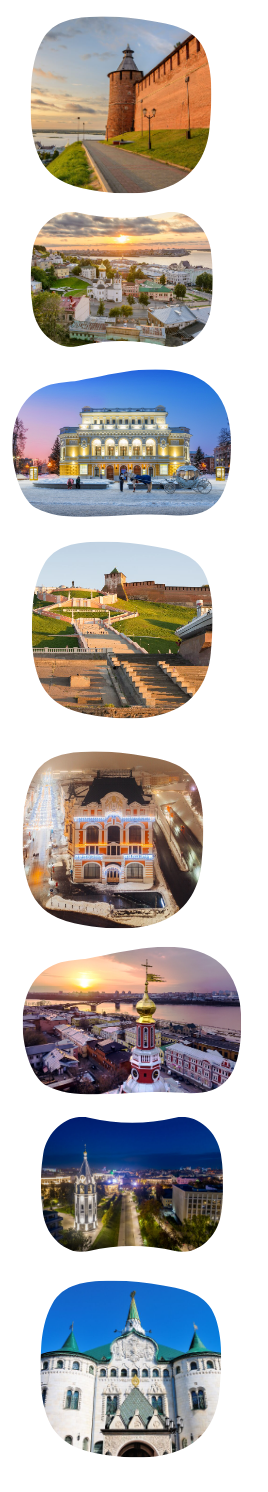 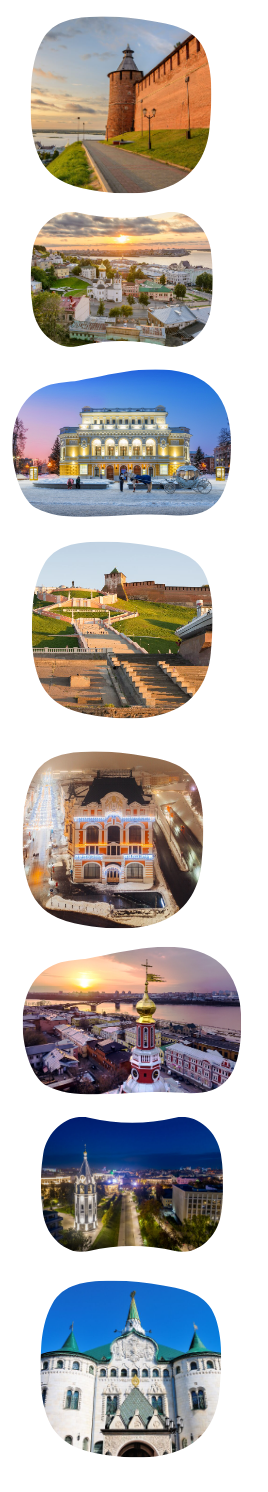 ПРОГРАММА ТУРА «ЧУДЕСА И ГЕРОИ»(3 дня + 2 ночи)На Нижегородской земле жили люди, которым впору бы стать героями сказок и былин. Они действительно творили чудеса - но не магию, а настоящие человеческие чудеса воли, ума и смелости Среди этих замечательных людей были - храбрые воины и защитники - как основатель города великий князь Юрий Всеволодович и его племянник Александр Невский, впоследствии причисленные к лику святых - мудрые ученые - как механик-самоучка Иван Кулибин и первая русская женщина-врач Надежда Суслова - талантливые писатели - как Николай Добролюбов и Максим Горький - отважные летчики - как Петр Нестеров и Валерий Чкалов и многие другие, о ком мы расскажем и покажем места, где они родились или прославилисьДЕНЬ 1. НИЖНИЙ НОВГОРОД (6 часов)•	Встреча группы в Н.НовгородеТрансфер в исторический центр города с остановкой на СтрелкеСтрелка - место слияния Оки и Волги, смотровая площадка, откуда открывается вид на речную гладь и высокое Правобережье, украшенное красным ожерельем стен Нижегородского КремляОбед Экскурсионная программа (автобусно-пешеходная) •	Улица Рождественская – деловой центр города 19 столетия, облик которого практически без изменений сохранился до наших дней. Великолепные банки, церкви, доходные дома – воплощенный дух российского купечества. И в двух шагах от них – остатки «Миллиошки», кварталов бедноты, так живо описанных Максимом Горьким•	Нижегородский кремль – могучая древняя крепость, сердце Нижнего Новгорода, место последнего упокоения Козьмы Минина. С высоты Кремлевского холма открываются прекраснейшие виды на слияние Волги и Оки и лесное Заволжье•	Верхневолжская набережная – излюбленное место прогулок нижегородцев со времен Николая I. С одной стороны – речные дали и ландшафтный парк Волжский откос, с другой – великолепные особняки•	Экскурсия в музей-усадьбу РукавишниковыхПышный, богато украшенный лепниной «почти дворец» - в прошлом собственность Рукавишниковых - богатейшего купеческого рода. Сегодня здесь можно найти удивительные вещи из частных коллекций состоятельных нижегородцев, реквизированные после революции, а также полюбоваться восстановленным интерьером дома, некогда самого роскошного в этой части города•	Прогулка по главной пешеходной улице города - Большой Покровской: Здание государственного банка (1913 г.) - уникальное архитектурное сооружение, вещественная память о последних годах могущества и процветания Российской империиНижегородский театр Драмы (1896 г.) - выступая в этом театре, добился всероссийской славы Федор ШаляпинПамятник Козе - самый веселый памятник НижнегоТрансфер в отель, заселениеДЕНЬ 2. НИЖНИЙ НОВГОРОД, ЧКАЛОВСК, ГОРОДЕЦ (10 часов)Завтрак в отеле, освобождение номеров, выезд из отеля •	Трансфер в Чкаловск с экскурсионным сопровождением (2 часа)⭐ НОВИНКА – вместо традиционной путевой информации Вы можете заказать дорожный аудио-спектакль «Путешествие с тревел-блогером Настей Дорожкиной и писателем Аристархом Кержаковым»Экскурсия по Чкаловску•	Чкаловск - родина легендарного летчика Валерия Чкалова, известного в первую очередь благодаря своему сверхдолгому беспосадочному перелету из СССР в США через Северный Полюс •	Дом-музей Чкалова и ангар, где выставлены тот самый АНТ-25, на котором Чкалов совершил свой героический перелет, истребители, которые он испытывал, и даже его личный самолёт ПО-2, созданный конструктором Н.Н.Поликарповым•	«Музей скоростей» - он посвящен развитию скорости на воде, от бурлачества к экранопланам, а также главному конструктору судов на подводных крыльях Ростиславу Евгеньевичу Алексееву•	Трансфер в Городец с экскурсионным сопровождением (45 мин)ОбедЭкскурсия по историческому центру Городца (пешеходная)•	Городец - сказочный городок, как минимум на полвека старше Нижнего. Невелик, но приятен. В старом городе - дома и домики постройки 19 в., в них – многочисленные маленькие, по-домашнему уютные музеиМузей «Городец на Волге» - здесь вы окунетесь в жизнь купецкую-городецкую, познакомитесь с речными промыслами и узнаете много удивительного о непростом бурлацком труде  Музей Александра Невского – богатая археологическая коллекция и мультимедийные технологии открывают нам мир русского Средневековья и рассказывают о жизни и подвигах князя Александра Ярославича, прозванного Невским Трансфер в Нижний НовгородДЕНЬ 3. НИЖНИЙ НОВГОРОД (7 часов)Завтрак в отелеОсвобождение номеров, выезд из отеля Экскурсионная программа (автобусно-пешеходная) •	Улица Рождественская – деловой центр города 19 столетия, облик которого практически без изменений сохранился до наших дней. Великолепные банки, церкви, доходные дома – воплощенный дух российского купечества. И в двух шагах от них – остатки «Миллиошки», кварталов бедноты, так живо описанных Максимом Горьким•	Прогулка по Нижегородской канатной дороге - самой длинной и высокой воздушной переправе Европы. Проплыть по воздуху 3,6 км над речной гладью в прозрачном вагончике - приятно и почти не страшно•	Смотровая площадка на Ильинской горе – место, откуда открывается захватывающий вид на Стрелку, слияние Оки и Волги. Лучшей точки для селфи не найти во всем Поволжье! •	Исторический район Започаинье – старый купеческий город на Ильинской горе, родина механика Кулибина, причудливое смешение всех архитектурных стилей от 17 столетия и до наших дней Обед•	Посещение «Живого музея ремесел» - уникальный формат экскурсий для гостей любого возраста. Вместе с мастером-экскурсоводом вы:•	узнаете об истории и современном развитии ремесел Нижегородской области,•	с помощью дополненной реальности откроете секреты мастеров, скрытые от глаз,•	увидите работу мастера-профессионала.•	примите участие мастер-классе по традиционным промысламТрансфер на жд вокзал ЦЕНА, руб./чел.Прайс-лист от 14.02.2024ДОПЛАТА в случае заказа дорожного аудио-спектакля «Путешествие с тревел-блогером Настей Дорожкиной и писателем Аристархом Кержаковым» + 100 руб./чел.ЧТО ВКЛЮЧЕНО1. Экскурсионное обслуживание по программе2. Билеты в музеи и на мастер-классы по программе3. Транспортное обслуживание по программе, в т.ч. на канатную дорогу4. Проживание в номерах категории 2-х местный стандарт5. Завтрак в отеле (кроме дня прибытия)6. ОбедыГруппа, чел. 
(туристов + сопр. бесплатно)15+220+225+230+340+4Отель 3* (за пределами исторического центра)2040019500188001790017000Отель 3* (в историческом центре)2210021900205001960018700Отель 4* (в историческом центре)2340022500217002090019900